Simon P. BallerFebruary 26, 1901 – July 23, 1978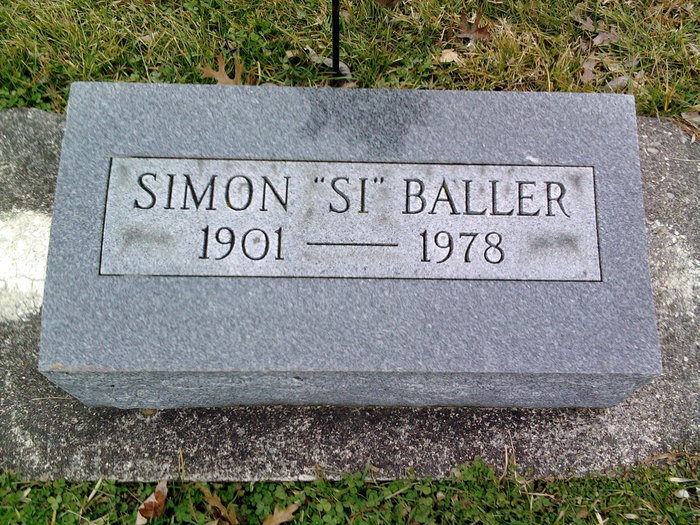 Photo by Scott ShoupIndiana, Death Certificates, 1899-2011Name:	Simon P. BallerGender:	MaleRace:		WhiteAge:	77y 5mMarital status:	DivorcedBirth Date:		26 Feb 1901Birth Place:	IndianaDeath Date:	23 Jul 1978Death Place:	Bluffton, Wells, Indiana, USAFather:	John BallerMother:	Emma NeuenschwanderInformant: Gale Baller, BlufftonBurial: July 28, 1978 Six Mile Cem.